Facettenreiches Wasservergnügen im TrentinoTrento, März 2017. Neben den zahlreichen Outdoor-Aktivitäten bietet die italienische Provinz Trentino auch für Wassersportler ein breites Angebot: Ob Baden, Segeln, Surfen, Kanufahrten oder  Raftingtouren – hier kommen alle Fans des kühlen Nasses auf ihre Kosten. Mit knapp 300 Seen, vielen Flüssen, Gebirgsbächen und Thermalquellen ist das Trentino ein Paradies für Wasserratten und Erholungssuchende. Denn auch wer es etwas ruhiger angehen lassen möchte, ist im Trentino genau richtig: In den Thermalbädern der Region können die Besucher Körper und Geist regenerieren oder beim Angeln in der wunderschönen Natur die Seele baumeln lassen.Wasserspaß auf und in den trentiner Seen und FlüssenDer bekannteste – zum Teil im Trentino liegende – See Lago di Garda mit den Orten Riva del Garda und Torbole an der nördlichen Spitze besticht mit quirligen Uferpromaden und mediterranen Charme. Der größte See Italiens eignet sich hervorragend für einen Badeurlaub und ist wegen der dort herrschenden Winde auch bei Surfern und Seglern sehr beliebt. Zahlreiche internationale Wettkämpfe finden jedes Jahr auf dem Gardasee statt. Beste Voraussetzungen für Aktivitäten im und auf dem Wasser bietet auch der größte See des Trentino: der Lago di Caldonazzo im Valsugana. Nahe der Stadt Trento können Urlauber hervorragend segeln, windsurfen, rudern, tauchen oder Wasserski fahren.Die Provinz besticht aber nicht nur mit großen Gewässern, sondern auch mit zahlreichen Bergseen. Ihr Wasser mag zwar etwas kühler sein, dafür entschädigt aber die unbeschreibliche Kulisse inmitten der Dolomiten: Ein beliebtes Ausflugsziel für Familien ist der Lago di Ledro, der sich auf 650 Meter Höhe zwischen den Bergen nahe des Lago di Garda erstreckt. Sein türkisblaues Wasser und die sanft abfallenden Strände bieten eine Bilderbuch-Idylle zum Anfassen. Eine beliebte Adresse bei Wassersportlern ist der Lago di Molveno mitten in den malerischen Brenta-Dolomiten. Die hohen Felswände bilden einen beeindruckenden Kontrast zur Tiefe des Sees – mit bis zu 120 Metern ist er der tiefste im Trentino. Für Abenteuerlustige eignen sich die wilden Flüsse des Trentino besonders gut zum Rafting. Perfekte Bedingungen bietet etwa der Noce Fluss im Tal Val di Sole. Auf 28 Kilometern führt die Strecke sowohl durch aufregende Stromschnellen als auch ruhigere Abschnitte. Es gibt unterschiedliche Schwierigkeitsgrade, so dass der Rafting-Spaß dort auch für Familien möglich ist. Idyllisch und entspannt beim Angeln und in den Thermen Etwas ruhiger geht es beim Angeln zu: Mit seinen vielen Seen und Flüssen bietet das Trentino auch für diese Sportart ideale Voraussetzungen und eine hervorragende Infrastruktur. Angler können Kleidung und Ausrüstung problemlos mieten, Fanggenehmigungen können unkompliziert im Internet erworben werden und spezielle „Trentino Fishing Guides“ führen die Urlauber zu den besten Angelstellen. Außerdem gibt es speziell auf die Bedürfnisse der Zielgruppe zugeschnittene Lodges. Gesundheit und Entspannung inmitten der Dolomiten: Der Lago di Levico begeistert nicht nur mit unterirdisch verbunden Grotten sondern ist auch für das Thermalbad Palazzo delle Terme bekannt. Der traditionsreiche Kurort eignet sich ideal für den Familienurlaub und ist ein stilvolles Beispiel dafür, dass Besucher das Wasser auch entspannt genießen können Neben Levico besitzen auch Vertriolo, Roncegno im Valsugana sowie Peio im Westen des Trentino Thermen, die Urlauber dazu einladen die Seele baumeln zu lassen. Die modernsten Thermen des Trentino befinden sich in Comano, zwischen dem Gardasee, den Brenta-Dolomiten und dem Naturpark Adamello Brenta.Weitere Informationen zum vielfältigen Wassersport-Angebot im Trentino gibt es auf www.visittrentino.info/seen.   Über Trentino: Die autonome Provinz im Norden Italiens gliedert sich in vierzehn touristische Gebiete und erstreckt sich von den Dolomiten, die seit 2009 als UNESCO-Weltnaturerbe zählen, bis hin zum Nordzipfel des Gardasees mit der Stadt Riva del Garda. Neben den historischen Städten Trento und Rovereto besticht Trentino vor allem mit seiner vielseitigen Natur – rund 30 Prozent der Gesamtfläche bestehen aus Naturschutzgebieten. Mediterrane Temperaturen am Wasser und alpines Klima in den Bergen:  Die abwechslungsreichen Wetterbedingungen machen Trentino zu einem idealen Reiseziel für Natur-, Kultur- sowie Sportliebhaber. Weitere Informationen unter www.visittrentino.info. Weitere Presseinformationen:Die aktuelle Pressemappe gibt es auch auf: www.visittrentino.info/de/presse/sommer-2017-pressemappePassendes Bildmaterial zur Meldung haben wir unter http://bit.ly/2mNgDzG zusammengestellt. (Copyright bitte wie im Dateinamen angegeben).Pressekontakt:	Pressekontakt:Trentino Marketing		BZ.COMM GmbHPaola Pancher & Cinzia Gabrielli		Yvonne Maier & Julia SchaafVia Romagnosi 11		Gutleutstr. 16a
I - 38122 Trento 		D – 60329 Frankfurt am Main
Tel: +39 0461 219 310		Tel: +49 (0) 69 2562888-13, -32press@trentinomarketing.org 		trentino@bz-comm.dewww.visittrentino.info		www.bz-comm.de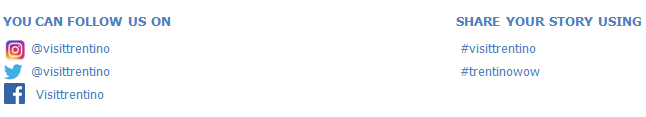 